   Многие  родители, может и педагоги  предполагают, что достаточно выучить с ребенком буквы, и он  станет грамотно читать и писать. Однако знание букв не исключает серьезных затруднений у дошкольников и младших школьников при обучении грамоте.Причиной этого может быть педагогическая запущенность.. Но, основной причиной является нарушение фонематического восприятия, несформированность навыков звукового анализа.Под звуковым анализом понимают определение порядка звуков в слове, определение характеристики каждого звука в слове.Современный метод, которым пользуются учителя начальной школы, воспитатели ДОУ, это звуко-буквенный аналитико-синтетический метод. Это означает, что в процессе овладения чтением и письмом дети знакомятся сначала со звуками, а лишь затем с буквами, которые их обозначают. Ведь письмо это перевод звуков речи в буквы, а чтение это перевод букв в звучащую речь. Данный метод предполагает разделение связной речи на предложения, предложений – на слова, слов – на слоги, слогов на звуки (анализ), и наоборот, объединение звуков в слоги, слогов – в слова, слов – в предложенияСогласно аналитико-синтетическому методу обучения ребенок сначала осваивает навык анализа речи, а затем навык синтеза речевых единиц. То есть, для того чтобы грамотно писать и читать, ребенку необходимо представлять, что предложения состоят из слов, слова состоят из слогов, слоги из звуков, а звуки в слове расположены в определенной последовательности. Навык чтения формируется у ребенка после того, как он учиться сливать, объединять звуки в слоги и слова.Таким образом, если мы хотим, чтобы ребенок усвоил чтение и письмо легко и избежал в дальнейшем многих ошибок, его необходимо учить звуковому анализу и синтезу.В свою очередь, звуковой анализ и синтез основывается на фонематическом восприятии. Фонематическое восприятие – это способность воспринимать и различать фонемы (звуки речи) и определять звуковой состав слова. Нарушенное фонематическое восприятие тормозит, усложняет формирование навыков звукового анализа и синтеза. В настоящее время у большого процента дошкольников наблюдаются фонематические нарушения.    Часто взрослые, обучая ребенка звуковому анализу или чтению, допускают ошибки: путают понятия «звук» и «буква», предлагают для анализа или чтения слишком сложные слова и др. Для того, чтобы избежать таких ошибок, родителям необходимо владеть следующими знаниями.- Для ребенка, который не умеет читать, слово состоит из звуков (а не из букв). Звуки мы произносим и слышим, а буквы мы пишем и видим, читаем. -В русском алфавите 33 буквы, а звуков – 42. В русском языке нет полного соответствия между звуками и буквами. -Звуковой анализ слов часто отличается от написания слов. Слова, которые мы пишем и произносим по разному, не следует выбирать для звукового анализа, чтобы не создавать ребенку трудностей. -При звуковом анализе слово  представляется детям в виде цветной схемы. При составлении звуковых схем слов нужно опираться не на написание слова, а на его звучание и произношение. Например, в слове огурец первый звук /а/, а в слове сад последний звук /т/. Звуки русского языка делятся на гласные и согласные. Гласные звуки произносятся без преграды, в схеме обозначаются красным цветом. В русском языке 10 гласных букв, а главных звуков всего 6 /а, о, у, и, ы, э/. Буквы я, е, ё, ю обозначают два звука, называются йотированными. На начальных этапах формирования звукового анализа детям не следует предлагать слова, содержащие йотированные гласные. (Приложение 1).- Согласные звуки произносятся с преградой. Согласные звуки делятся на твердые и мягкие. Твердые согласные /п, к, т/ обозначаются в схеме синим цветом, мягкие согласные /п’, к’, т’/ обозначаются зеленым цветом. Большинство согласных звуков имеют пару по твердости – мягкости. Но есть согласные звуки, которые такой пары не имеют. Всегда твердые согласные - /ш, ж, ц/, всегда мягкие - /ч, щ, й/. (Приложение 1).В памятке для родителей приведен алгоритм звукового анализа слов. Важно соблюдать порядок анализируемых слов!!!! Нужно помнить, что далеко не все слова можно предлагать ребёнку для выполнения звукового анализа. В памятке даётся чёткая последовательность предъявляемых слов: слова из двух звуков (ау, ох), слова из трех звуков (рак, кит), слова из двух слогов (часы, мама),слова из одного слога со стечением согласных (стол, волк), слова из двух слогов (сумка), слова из трех слогов (собака).Детям сложно усвоить такие понятия как «речь», «предложение», «слово», «слог», «буква», «звук». На помощь приходят игры. Для детей дошкольного возраста игра имеет большое значение. Использование в учебном процессе игр и создание игровых ситуаций приводит к тому, что ребенок незаметно для себя, без особого напряжения приобретает определенные знания, умения, навыки.Например, для того, чтобы научить ребенка определять наличие либо отсутствие звука в слове, можно использовать игры-звукоподражания. (Летят  жуки и жужжат: жжж. Спой песенку жука. Улетели жуки, а их песенка осталась: жжж. Песенка жука осталась в слове жук. Послушай, как я спою эту песенку: жжжук. Спой песенку жука в других словах: жжжираф, лыжжжи, и др.)Задача взрослых – сделать переход детей от игровой деятельности к учебной плавным и адекватным, чтобы радость игры перешла в радость учения.В памятке для родителей представлены этапы формирования навыка звукового анализа и синтеза, а также дидактические игры, которые помогут ребенку успешно освоить все этапы. (Приложение 2).ПАМЯТКИ ДЛЯ ВОСПИТАТЕЛЕЙЗвуки мы слышим и говорим, буквы – видим и слышим.ГЛАСНЫЕ звуки не встречают преграды со стороны органов речи.В русском языке 10 гласных букв:  А, О, У, И, Ы, Э, Я, Е, Ё, Ю гласных звуков всего  6 :   А, О, У, И, Ы, Э.Буквы Я, Е, Ё, Ю обозначают 2 звука:- в начале слова (яма /йама/)- после гласных звуков (маяк /майак/)- после Ъ и Ь (вьюнок /вйунок/)я = й+а,  ю = й+у,  е =й+э , ё = й+оСколько в слове гласных звуков, столько и слогов.СОГЛАСНЫЕ звуки произносятся с преградой. Согласные звуки делятся на Твердые   и  Мягкие,  образуют пары: например, [Б]– [Б`], [Т] – [Т`], [Л] – [Л`],  П]– [П`],  [Р] – [Р`], [З] – [З`],  и др.Не имеют парных звуков:                                    Всегда твёрдые согласные – [Ш], [Ж], [Ц].                           Всегда мягкие  согласные – [Ч], [Щ], [Й].Согласный и гласный звуки образуют слог: АМ,  СА, ОК, НЫ.Последовательность звукового анализа1. Произнеси слово и послушай его.         2. Произнеси слово по слогам. Сколько слогов в слове?3.Сосчитай, сколько звуков в слове.4. Произнеси слово так, чтобы выделить первый звук в слове, назови его отдельно. Какой звук? (гласный или согласный, если согласный, то твердый или мягкий)5. Обозначь выделенный звук фишкой.6. Произнеси слово так, чтобы выделить второй звук в слове, назови его отдельно.Какой звук? (гласный или согласный, если согласный, то твердый или мягкий)7. Обозначь выделенный звук фишкой.8. Произнеси слово так, чтобы выделить третий звук в слове, назови его отдельно. и т.д.9. Произнеси слово по фишкам.Слова для звукового анализаУм, ус, ах, ох.Рак, мак, лук, мир, час, дом, сом, сыр, рис, пир, бор, кот.Аист, утка, овцы, ива, уши.Мама, рама, ваза, гуси, шуба, мыло, ножи, часы.Стол, слон, кран, грач, стул, шкаф, план, плот, врач, волк, торт, март, зонт, куст, лист.Сумка, кошка, палка, лампа, мишка, мышка.Корова, лопата, солома, ворона, сорока, Марина, собака, Никита.Этапы формирования звукового анализа и синтеза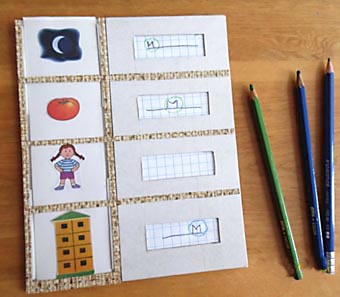 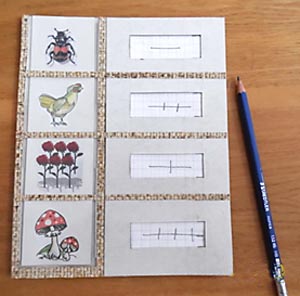 обучению грамоте. Участники семинара - практикума: воспитатели, учитель –логопед ДОУ,родители. План семинара: I. Теоретическая часть. 1.1. Основные направления и содержание работы по подготовке детей к обучению грамоте. 1.2. Рекомендации по формированию готовности детей к обучению грамоте в домашних условиях. II. Практическая часть. 2.1. Освоение приемов звукового анализа слов. 2.2. Работа над слоговой структурой слова (деление слов на слоги). 2.3. Заключительный этап. Рефлексия. 1. Теоретическая часть. Добрый день, уважаемые родители! Мы рады видеть вас на нашей очередной встрече. Сегодня мы с вами собрались, чтобы поговорить о том, как же лучше подготовить наших детей и себя к школе, как учить дошкольника грамоте, не вступая в противоречия с задачами и методами школьного обучения. Какими знаниями, умениями и навыками должны владеть мы «родители», для того, чтобы обучение в школе не вызывало затруднений, как у детей так и у родителей. Ведь от того, насколько успешным будет начало школьного обучения, зависит успеваемость ученика в последующие годы, его отношение к школе, учению, и, в конечном счете, благополучие в его школьной и взрослой жизни. 1.1. Основные направления и содержание работы по подготовке детей к обучению грамоте. Грамота – это овладение умением читать и писать тексты. Излагать свои мысли в письменной форме, понимать при чтении не только значение отдельных слов и предложений, но и смысл текста, то есть овладение письменной речью. От того, как ребёнок будет введён в грамоту, во многом зависит его успехи не только в чтении и письме, но и в усвоении русского языка в целом. Сложный процесс освоения грамоты распадается на несколько этапов, большая часть которых приходится на школу. Но чтобы сделать обучение грамоте в школе более успешным, необходимо часть умений сформировать ещё в детском саду. Основные компоненты, которые входят в процесс обучения грамоте: -учить детей делить двусложные и трехсложные слова с открытыми слогами (на-ша Ма-ша, ма-ли-на,бе-ре-за) на части; -учить составлять слова из слогов (устно); -знакомство с терминами: "звук", «буква», "слог", "слово", "предложение", звуки гласные, согласные, твердые, мягкие. -умение работать со схемой слова, предложения. Все, что мы говорим, читаем, пишем - речь. Речь бывает: устная и письменная. Состоит наша речь из предложений. Что такое предложение? Предложение – это слова связанные между собой по смыслу. Предложение состоят из слов. Слова состоят из слогов. Слоги состоят из звуков. Звуки бывают - гласные, согласные. В каждом слове слышим звуки. Звуки эти разные. Гласные звуки – это звуки, при произнесении которых воздушная струя выходит свободно, ей не мешают ни губы, ни зубы, ни язык, поэтому гласные звуки умеют петь. Они поют (голосят, гласят), могут пропеть любую мелодию. Гласные звуки обозначают красным цветом. Гласных звуков 6: [а], [о], [у], [ы], [и] ,[э]. Согласные звуки - это звуки, при произнесении которых воздушная струя встречает преграду. Свободно выходить ей мешают или губы, или зубы, или язык. Некоторые из них можно тянуть [ССС], [МММ]. Согласные звуки обозначают синим цветом. МЯГКИЕ И ТВЁРДЫЕ СОГЛАСНЫЕ ЗВУКИ Согласные звуки могут быть мягкими или твёрдыми. Например, в слове "река" слышится мягкий согласный звук [р'], а в слове "рука" - твёрдый согласный звук [р]. Например [ c‘] [р‘] [н‘] [с] [р] [н] Также согласные звуки являются мягкими, если сразу за ними следуют гласные буквы (е, ё, и, ю, я) или (ь). Мягкий знак и твёрдый знак - буква, а не звук!!! И твёрдыми, если за ними следуют гласные (а, о, у, ы, э). ЙОТИРОВАННЫЕ ЗВУКИ [Й’Э], [Й’О], [Й’У], [Й’А] Гласные буквы е, ё, ю, я обозначают два звука, если они стоят: 1. В начале слова (Емеля, ёлка, юг, яма); 2. После гласных (заявка, приют, Пелагея); 3. После букв Ь, Ъ (вьюга, въезд). А могут обозначать один звук, после согласного (семена, Пётр, утюг, пять). Всегда мягкие звуки: [й’], [ч’], [щ’]. Всегда твёрдые звуки: [ж], [ш], [ц]. Звуки на письме обозначаем буквами. Программой, реализуемой в ДОУ, не определены задачи по подготовке детей к обучению чтению. Родители в домашних условиях могут обучать чтения своего ребенка, но при этом должны знать, что: - звуки отличаются от букв? Звуки мы слышим, произносим, а буквы пишем; Например: - Ваня, звуки [м] или [ м’] обозначаются буквой ЭМ. Вводя буквы, давайте только печатные образцы. Запоминание образа буквы можно организовать по-разному: -написать букву в воздухе, на столе; -выложить печатную букву из карандашей, счётных палочек, шнурков, верёвочек; -написать букву пальчиком на манке или другой мелкой крупе; -выложить букву из крупных и мелких пуговиц, бусинок, фасоли и т.д.; -вырывать, вырезать из бумаги образ буквы; -вылепить из пластилина, теста; -написать на плакате букву разных размеров, разного цвета: -выбрать (подчеркнуть) нужную букву в тексте. Обучение грамоте - ответственный период в жизни ребенка. И то, насколько благополучно он будет проходить, во многом зависит от вас, вашего терпения, доброжелательности. Успешность обучения в школе зависит от знаний, которые получил ребёнок в саду, а так же от той практической помощи, которую сможет оказать родитель ему дома. А практические знания умения формируются только на теории. Некоторые родители сталкиваются с трудностями при выполнении заданий по обучению грамоте, особенно это касается работы со звуками, слогами, словами, предложениями. II. Практическая часть. 2.1. Освоение приемов звукового анализа слов. Для того, чтобы обучение в школе не вызывало затруднений как у детей так и у их родителей я предлагаю отправиться в путешествие по Стране звуков и слов, в которой мы сможем пополнить свой багаж знаний, умений и навыков в области обучения грамоте. В каждом слове слышим звуки. Звуки эти разные: Гласные, согласные. Гласные тянутся в песенке звонкой, Могут заплакать и закричать. В тёмном лесу Могут звать и аукать И в колыбельке Алёнку баюкать, Но не желают свистеть и ворчать. А согласные согласны Шелестеть, шептать, скрипеть, Даже фыркать и шипеть, Но не хочется им петь. Подробно рассмотрим звуковой анализ слова С моего цветка берёт Пчёлка самый вкусный мёд. А меня все ж обижают, Шкурку тонкую сдирают. (Липа) Работы со схемой слова: Х о ч е т с я и м п е т -Давайте сосчитаем, сколько звуков в слове. Приготовьте руку. (Родители считают звуки, используя пальцы.) Воспитатель произносит слово Л-И-П-А. - Сколько у вас получилось? (4) - Назовите, …, 1-й звук (-Л’-), потрогаем пальчик. - Назовите, …, 2-й звук (-И-), потрогаем пальчик. - Назовите, …, 3-й звук (-П-), потрогаем пальчик. - Назовите, …, 4-й звук (-А-), потрогаем пальчик. -Сколько звуковых домиков будет? (4). Дома вы с ребенком рисуйте, а сейчас я для вас приготовила заготовки. -Послушайте, как я произнесу 1-й звук в слове л’-л’-л’-ипа . -Какой звук я выделила голосом? Звук –Л’-. -Что вы можете сказать про звук [Л’]? Он согласный, мягкий обозначаем зеленым квадратом. Воспитатель и родители ставят зеленый квадрат в первую клеточку схемы. -Звук [Л‘] обозначается буквой ЭЛ. Воспитатель ставит под зеленым квадратом букву Л. -Послушайте, как я произнесу 2-й звук в слове л-и-и-и-па. -Какой звук я выделила голосом? Звук – И –. - Что вы можете сказать про звук - И -? Он гласный, обозначаем красным квадратом. Воспитатель и родители ставят красный квадрат во вторую клеточку схемы. -Звук [И] обозначается буквой И. Воспитатель ставит под красным квадратом букву И. -Послушайте, как я произнесу 3-й звук в слове ли-п-п-п-а. -Какой звук я выделила голосом. Звук – П-. -Что вы можете сказать про звук –П-? Он согласный, твердый. Воспитатель и родители ставят синюю фишку в третью клеточку. - Звук [П] обозначается буквой П. Воспитатель ставит под синим квадратом букву П -Послушайте, как я произнесу 4-й звук в слове лип-а-а-а. - Какой звук я выделила голосом? Звук – А –. –Что вы можете сказать про звук –А-? Он гласный звук, обозначаем красным квадратом. Воспитатель и родители ставит красный квадрат в четвертую клеточку схемы. -Звук [А] обозначается буквой А. Воспитатель ставит под красным квадратом букву А. -А теперь поиграем с этим словом. Назовите звуки по порядку. Родители называют звуки. -Скажите, сколько всего звуков в этом слове? (4) - Сколько согласных звуков? (2) -Сколько согласных твердых? (1) -Сколько согласных мягких? (1) -Сколько гласных ? (2) 2.2. Работа над слоговой структурой слова (деление слов на слоги, подбор двусложных, трёхсложных слов по картине). Слово делим на слоги при помощи хлопков, слово можно прошагать, ладонь руки находящаяся под подбородком, сколько раз подбородок коснётся руки столько в слове и слогов: ли-па -В слове «ЛИ-ПА» два слога. -Сколько в слове гласных звуков, столько и слогов. -Позовем слово к себе, произнесем слово с ударением (липа), -Какой ударный гласный звук? Звук [и], его мы выделяем силой голоса. Игра «Определи первый звук в слове». На экране изображения предметов. Предлагаю определить, с какого звука начинается слово «айсберг», «лавка» «мак».Выберите и назовите те предметы, названия которого начинается с этого же звука: - со звука [а] (арбуз, апельсин, ананас, автомобиль, автобус); - со звука [л] (лук, лодка, лошадь, луна, ландыш, ласточка); - со звука [м] (мишка, море, машина, малыш, малина). Игра «Определи последний звук в слове». На экране изображения предметов. Предлагаю определить последний звук в слове «нос», «малыш». Выберите и назовите те предметы, название которого заканчивается этим же звуком: - звуком [с] (нос, насос, пылесос, автобус, пёс); - звуком [ш] (мышь, малыш, шалаш, душ, брошь, ландыш); Игра «Определи позицию звука в слове». На экране изображения предметов.. Предлагаю определить позицию звука [р] в словах: в начале , середине, конце. Слова: помидор, радуга, ворона, раствор. Игра «Посели слова в домики». На экране изображение – предлагается определить количество слогов в словах, изображённых на картинках и «заселить» эти слова в соответствующие домики. Дом Том кот мяч три паук мама Маша часы луна бе-ре-за ма-ли-на 2.3. Заключительный. Рефлексия. Уважаемые родители предлагаю оценить себя по достижению цели встречи. Предлагаю высказать свое мнение о нашей встрече.Не забывайте, что детство – это удивительное время в жизни каждого человека – не заканчивается с поступлением в школу. Уделяете больше времени для совместного общения. Ваша любовь и забота, нужны ребенку больше всего. Спасибо за сотрудничествоГрамота – это овладение умением читать и писать тУчастники семинара - практикума: воспитатели, учитель –логопед ДОУ,родители. План семинара: I. Теоретическая часть. 1.1. Основные направления и содержание работы по подготовке детей к обучению грамоте. 1.2. Рекомендации по формированию готовности детей к обучению грамоте в домашних условиях. II. Практическая часть. 2.1. Освоение приемов звукового анализа слов. 2.2. Работа над слоговой структурой слова (деление слов на слоги). 2.3. Заключительный этап. Рефлексия. 1. Теоретическая часть. Добрый день, уважаемые родители! Мы рады видеть вас на нашей очередной встрече. Сегодня мы с вами собрались, чтобы поговорить о том, как же лучше подготовить наших детей и себя к школе, как учить дошкольника грамоте, не вступая в противоречия с задачами и методами школьного обучения. Какими знаниями, умениями и навыками должны владеть мы «родители», для того, чтобы обучение в школе не вызывало затруднений, как у детей так и у родителей. Ведь от того, насколько успешным будет начало школьного обучения, зависит успеваемость ученика в последующие годы, его отношение к школе, учению, и, в конечном счете, благополучие в его школьной и взрослой жизни. 1.1. Основные направления и содержание работы по подготовке детей к обучению грамоте. Грамота – это овладение умением читать и писать тексты. Излагать свои мысли в письменной форме, понимать при чтении не только значение отдельных слов и предложений, но и смысл текста, то есть овладение письменной речью. От того, как ребёнок будет введён в грамоту, во многом зависит его успехи не только в чтении и письме, но и в усвоении русского языка в целом. Сложный процесс освоения грамоты распадается на несколько этапов, большая часть которых приходится на школу. Но чтобы сделать обучение грамоте в школе более успешным, необходимо часть умений сформировать ещё в детском саду. Основные компоненты, которые входят в процесс обучения грамоте: -учить детей делить двусложные и трехсложные слова с открытыми слогами (на-ша Ма-ша, ма-ли-на,бе-ре-за) на части; -учить составлять слова из слогов (устно); -знакомство с терминами: "звук", «буква», "слог", "слово", "предложение", звуки гласные, согласные, твердые, мягкие. -умение работать со схемой слова, предложения. Все, что мы говорим, читаем, пишем - речь. Речь бывает: устная и письменная. Состоит наша речь из предложений. Что такое предложение? Предложение – это слова связанные между собой по смыслу. Предложение состоят из слов. Слова состоят из слогов. Слоги состоят из звуков. Звуки бывают - гласные, согласные. В каждом слове слышим звуки. Звуки эти разные. Гласные звуки – это звуки, при произнесении которых воздушная струя выходит свободно, ей не мешают ни губы, ни зубы, ни язык, поэтому гласные звуки умеют петь. Они поют (голосят, гласят), могут пропеть любую мелодию. Гласные звуки обозначают красным цветом. Гласных звуков 6: [а], [о], [у], [ы], [и] ,[э]. Согласные звуки - это звуки, при произнесении которых воздушная струя встречает преграду. Свободно выходить ей мешают или губы, или зубы, или язык. Некоторые из них можно тянуть [ССС], [МММ]. Согласные звуки обозначают синим цветом. МЯГКИЕ И ТВЁРДЫЕ СОГЛАСНЫЕ ЗВУКИ Согласные звуки могут быть мягкими или твёрдыми. Например, в слове "река" слышится мягкий согласный звук [р'], а в слове "рука" - твёрдый согласный звук [р]. Например [ c‘] [р‘] [н‘] [с] [р] [н] Также согласные звуки являются мягкими, если сразу за ними следуют гласные буквы (е, ё, и, ю, я) или (ь). Мягкий знак и твёрдый знак - буква, а не звук!!! И твёрдыми, если за ними следуют гласные (а, о, у, ы, э). ЙОТИРОВАННЫЕ ЗВУКИ [Й’Э], [Й’О], [Й’У], [Й’А] Гласные буквы е, ё, ю, я обозначают два звука, если они стоят: 1. В начале слова (Емеля, ёлка, юг, яма); 2. После гласных (заявка, приют, Пелагея); 3. После букв Ь, Ъ (вьюга, въезд). А могут обозначать один звук, после согласного (семена, Пётр, утюг, пять). Всегда мягкие звуки: [й’], [ч’], [щ’]. Всегда твёрдые звуки: [ж], [ш], [ц]. Звуки на письме обозначаем буквами. Программой, реализуемой в ДОУ, не определены задачи по подготовке детей к обучению чтению. Родители в домашних условиях могут обучать чтения своего ребенка, но при этом должны знать, что: - звуки отличаются от букв? Звуки мы слышим, произносим, а буквы пишем; Например: - Ваня, звуки [м] или [ м’] обозначаются буквой ЭМ. Вводя буквы, давайте только печатные образцы. Запоминание образа буквы можно организовать по-разному: -написать букву в воздухе, на столе; -выложить печатную букву из карандашей, счётных палочек, шнурков, верёвочек; -написать букву пальчиком на манке или другой мелкой крупе; -выложить букву из крупных и мелких пуговиц, бусинок, фасоли и т.д.; -вырывать, вырезать из бумаги образ буквы; -вылепить из пластилина, теста; -написать на плакате букву разных размеров, разного цвета: -выбрать (подчеркнуть) нужную букву в тексте. Обучение грамоте - ответственный период в жизни ребенка. И то, насколько благополучно он будет проходить, во многом зависит от вас, вашего терпения, доброжелательности. Успешность обучения в школе зависит от знаний, которые получил ребёнок в саду, а так же от той практической помощи, которую сможет оказать родитель ему дома. А практические знания умения формируются только на теории. Некоторые родители сталкиваются с трудностями при выполнении заданий по обучению грамоте, особенно это касается работы со звуками, слогами, словами, предложениями. II. Практическая часть. 2.1. Освоение приемов звукового анализа слов. Для того, чтобы обучение в школе не вызывало затруднений как у детей так и у их родителей я предлагаю отправиться в путешествие по Стране звуков и слов, в которой мы сможем пополнить свой багаж знаний, умений и навыков в области обучения грамоте. В каждом слове слышим звуки. Звуки эти разные: Гласные, согласные. Гласные тянутся в песенке звонкой, Могут заплакать и закричать. В тёмном лесу Могут звать и аукать И в колыбельке Алёнку баюкать, Но не желают свистеть и ворчать. А согласные согласны Шелестеть, шептать, скрипеть, Даже фыркать и шипеть, Но не хочется им петь. Подробно рассмотрим звуковой анализ слова С моего цветка берёт Пчёлка самый вкусный мёд. А меня все ж обижают, Шкурку тонкую сдирают. (Липа) Работы со схемой слова: Х о ч е т с я и м п е т -Давайте сосчитаем, сколько звуков в слове. Приготовьте руку. (Родители считают звуки, используя пальцы.) Воспитатель произносит слово Л-И-П-А. - Сколько у вас получилось? (4) - Назовите, …, 1-й звук (-Л’-), потрогаем пальчик. - Назовите, …, 2-й звук (-И-), потрогаем пальчик. - Назовите, …, 3-й звук (-П-), потрогаем пальчик. - Назовите, …, 4-й звук (-А-), потрогаем пальчик. -Сколько звуковых домиков будет? (4). Дома вы с ребенком рисуйте, а сейчас я для вас приготовила заготовки. -Послушайте, как я произнесу 1-й звук в слове л’-л’-л’-ипа . -Какой звук я выделила голосом? Звук –Л’-. -Что вы можете сказать про звук [Л’]? Он согласный, мягкий обозначаем зеленым квадратом. Воспитатель и родители ставят зеленый квадрат в первую клеточку схемы. -Звук [Л‘] обозначается буквой ЭЛ. Воспитатель ставит под зеленым квадратом букву Л. -Послушайте, как я произнесу 2-й звук в слове л-и-и-и-па. -Какой звук я выделила голосом? Звук – И –. - Что вы можете сказать про звук - И -? Он гласный, обозначаем красным квадратом. Воспитатель и родители ставят красный квадрат во вторую клеточку схемы. -Звук [И] обозначается буквой И. Воспитатель ставит под красным квадратом букву И. -Послушайте, как я произнесу 3-й звук в слове ли-п-п-п-а. -Какой звук я выделила голосом. Звук – П-. -Что вы можете сказать про звук –П-? Он согласный, твердый. Воспитатель и родители ставят синюю фишку в третью клеточку. - Звук [П] обозначается буквой П. Воспитатель ставит под синим квадратом букву П -Послушайте, как я произнесу 4-й звук в слове лип-а-а-а. - Какой звук я выделила голосом? Звук – А –. –Что вы можете сказать про звук –А-? Он гласный звук, обозначаем красным квадратом. Воспитатель и родители ставит красный квадрат в четвертую клеточку схемы. -Звук [А] обозначается буквой А. Воспитатель ставит под красным квадратом букву А. -А теперь поиграем с этим словом. Назовите звуки по порядку. Родители называют звуки. -Скажите, сколько всего звуков в этом слове? (4) - Сколько согласных звуков? (2) -Сколько согласных твердых? (1) -Сколько согласных мягких? (1) -Сколько гласных ? (2) 2.2. Работа над слоговой структурой слова (деление слов на слоги, подбор двусложных, трёхсложных слов по картине). Слово делим на слоги при помощи хлопков, слово можно прошагать, ладонь Определение наличия звука в словеНазови игрушки, посуду, мебель, животных, в названиях которых есть звук …Магазин. Покупаем слова со звуком «С» (сахар, сыр, капуста, сметана, масло)Вычленение звука в начале словаЯ знаю 5 слов на звук «С»: слон - раз, сад - два, сапоги - три,  самолет – четыре, санки – пять.Буква потерялась.  .ыба (рыба), .от (кот), .кно (окно)Подарки на день рождения. Подарим подарки Маше только на звук «М», Наташе только на звук «М»Вычленение звука в конце словаПоймай последний звук в ладошку. Произнести слово, выделяя последний звук голосом «карандашшш». Какой звук поймал?Звуковая цепочка. Свяжем мы из слов цепочку, не дадим поставить точку. Назвать слово, выделяя последний звук, ребенок придумывает слово на последний звук. Слон – нос – сова – аист – ток…Развитие умения дифференцировать твердые и мягкие согласныеПодарки Маше и Мише. Дарим Маше подарки на твердый «М» (мыло), а Мише на мягкий «Мь» (мяч)Назови мягкую пару.Определение  последовательности, количества и места звука по отношению к другим звукамУгадай слово. Взрослый произносит слово по звукам м…ы…ш…к…а, ль…и…с…а…Кто в домике живет? Выбрать животных, в названиях которых 3, 4, 5 звуков, поселить их в домики с 3, 4, 5 звукамиОпределение количества слогов в словеВстречу слово по дороге – разобью его на слоги. Бросить мяч ребенку, называя слово. Ребенок произносить слово по слогам, отбивая слоги мячом.Слог да слог и будет слово, мы в игру сыграем снова. Взрослый произносит первый слог, ребенок добавляет вторую часть. Са – хар, ша- рыПолный звуковой анализ и синтез словСоставить слово из первых звуков других слов. Грибы, Нос, Обруч, Мох - ГНОМ